Level 2:  All atoms are not the same			Level 2 Boss: Team Plasma
Feeling confident about your understanding of an atom, you travel to Metal City to visit Dr. M’s lab.  There you find a frantic Ash who tells you that 1) Dr. M still has not returned and 2) a mysterious group calling themselves Team Plasma are causing various problems for students studying matter at Metal City Elementary schools.  Ash sends you over to the school to talk to Principal Unique Properties about the problems caused by Team Plasma.Ms. Properties welcomes you to her office and askes if you can try some demonstrations out that would help the students better understand physical and chemical properties and change.  You gladly agree but realize that you need to do some research first and will need up to 8 days to prepare.  Meanwhile, neither you nor Ms. Properties realize the Team Plasma is eavesdropping on your conversation and is planning on preventing you from completing your tasks…….Tracking Your Achievement Points:
Once the task is complete, have the teacher sign off on completion and then color your Achievement Point Bar to represent you level of health for Level Quiz on 11/18.Part 1 (Complete by the 11/10)Level 2, Part 1 Health Bar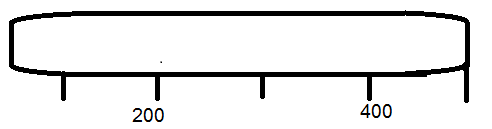 Part 2 (Complete by 11/18)Level 2, Part 3 Health Bar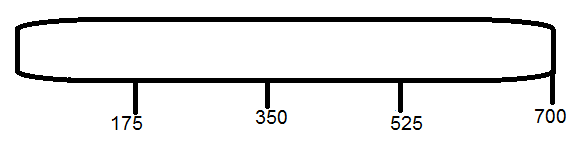 PointsTaskTeachers Initials                    out of 100Vocabulary/Notes (Training)                    out of 100Informational Text features (Homework)                    out of 200Stations ( Activity)                    out of 100Solubility Graph reading (Homework)PointsTaskTeachers Initials                    out of 100Vocabulary/Notes (Training)                    out of 200Change Demo/Lab (Activity)                    out of 200Change and the Evidence of Book (Activity)                    out of 200Steel Wool Lab (Activity)                    out of 100Physical and chemical properties and change worksheet (Homework)